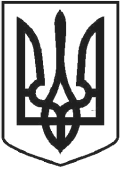 УКРАЇНАЧОРТКІВСЬКА МІСЬКА РАДА СОРОК ТРЕТЯ СЕСІЯ СЬОМОГО СКЛИКАННЯРІШЕННЯвід 26 вересня 2018 рокум. Чортків№ 1208Про надання дозволу Чортківській міській радіна розроблення детального плану територіїпід розміщення індустріального парку обмеженоговулицями Ягільницька та Об’їзна в м. Чорткові.Відповідно до ст. 8, 10, 16, 19, 21, 24 Закону України «Про регулювання містобудівної діяльності», ст. 12 Закону України «Про основи містобудування», Закону України «Про індустріальні парки» , керуючись п. 42 ч.1 ст. 26 Закону України «Про місцеве самоврядування в Україні», міська радаВИРІШИЛА :1.Дозволити розроблення детального плану території під розміщення індустріального парку обмеженого вулицями Ягільницька та Об’їзна в м. Чорткові відповідно до державних будівельних та інших норм, стандартів і правил, генерального плану м. Чорткова.2.Визначити:2.1.Замовником розроблення детального плану території Чортківську міську раду.3.Копію рішення направити у відділ містобудування, архітектури та капітального будівництва міської ради.4.Контроль за виконанням рішення покласти на постійну комісію з питань містобудування, земельних відносин, екології та сталого розвитку міської ради.Міський голова	Володимир ШМАТЬКО